Journalism: Associate in Arts for TransferCSUJournalism is a unique form of communication because it uses storytelling to present the news and its journalists who are the storytellers and historians that help people make sense of the events happening in the world around them. The journalism program at MSJC has many opportunities for engagement, learning, and storytelling. Please see a Pathways Counselor: Create an education plan customized to meet your needs.  Contact a CounselorTransfer Majors/Award FocusJournalism A.A.-T CSUJournalism A.A.-T UCGE Pattern/UnitsGE Pattern: Option BTotal Units: 61Program maps indicate the major coursework and recommended general education courses to fulfill your degree in 2 years (approximately 15 units/ semester or 30 units/year). If you are a part-time student, start Semester 1 courses and follow the course sequence. Some of the courses listed may be substituted by another course.  Please view these options in the official course catalog.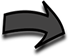 Semester 1												16 UnitsSemester 2												16 UnitsCareer OptionsProgram Directors (SM, A, B)Broadcast News Analysts (SM, B)Reporters and Correspondents (B, M)Find more careers: msjc.emsicc.comRequired Education: SM: some college; C: Certificate; A: Associate, B: Bachelor’s, M: Master’s; D: DoctorateFinancial AidFinancial aid is determined by the number of credit hours you take in a semester.  Maximize your financial aid by taking 12-15 units per semester.Semester 3												14 UnitsSemester 4												15 UnitsNotes:Language Requirement: Some CSU's require the equivalency of an intermediate language proficiency for graduation. Please see a counselor for more detail regarding specific CSU major and graduation requirements. Work ExperienceSign up for a special project or internship opportunity.  Gain work experience and earn credits.The TalonWhile you are earning your journalism degree you can participate in our very own student newspaper, The Talon.  The Talon is an internship style group that will help you apply your Journalism skills in writing, graphic design, and photography. The Talon is a platform for Mt. San Jacinto College students and the community to promote a diverse student voice, involvement from the college, and creative collaborations to:Report on important issues concerning MSJC, and the students that attend the institution to better connect the student with the institutionPromote awareness of activities that occur on campus and throughout the community MSJC servesInform MSJC students of events and information critical to success in higher education Create a venue for the student voice which fairly represents the diversity of students that attend MSJC in an ethical mannerSupport academic freedom for legitimate intellectual viewpoints in academia and the culture as a wholeSupport MSJC students with communication/journalism/English/multimedia focused workshops, lectures, competitions, and scholarshipsCreate a forum where students can network with others with similar interests, gain experience in writing and community involvement, and understand the education system.Visit our Mt. San Jacinto College website.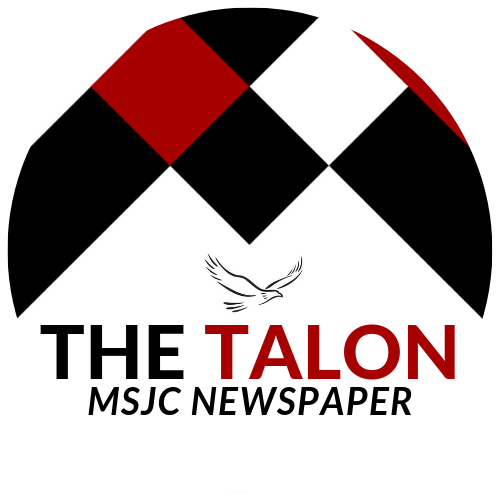 COURSETITLEUNITENGL-101College Composition (formerly Freshman Composition)4HIST-111 orHIST-112U.S. History to 1877 orU.S. History Since 18653COMM-110Communications Media Survey3MATH-140 orPSYC-121Introduction to Statistics orStatistics for Behavioral Sciences3SOCI-101Principles of Sociology3COURSETITLEUNITCOMM-104Argumentation and Debate 3COMM-100Public Speaking3COMM-119Public Relations3PS-101Introduction to American Government and Politics3SPAN-101 or FREN-101 or ASL-100Elementary Spanish I orElementary French I or American Sign Language I4COURSETITLEUNITART-100Art Appreciation3JOUR-110Introduction to Reporting and Newswriting3ANTH-101Physical Anthropology3ANTH-111Physical Anthropology Lab1SPAN-102 or FREN-102 or ASL-101Elementary Spanish II orElementary French II or American Sign Language II4COURSETITLEUNITCOMM-103Interpersonal Communication3PS-103 orHIST-160 orLIT-275 orLIT-280Ethnic Politics in America orBlack History in the American Context orLatinx/Chicanx Literature orMultiethnic Literature3ENVS-101Environmental Science3COMM-120Survey of Communication Studies3JOUR-130Journalism Practicum3